Publicado en  el 13/06/2014 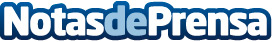 Cambios en el Comité de Dirección de Roche Farma EspañaRoche Farma España ha anunciado hoy cambios en su Comité de Dirección. La actual directora de Gestión de Clientes, Rosi Vivancos, asumirá la dirección del Área de Onco-Hematología. Por su parte, Nuria Soler, pasará a cubrir el puesto de directora de Gestión de Clientes y se incorporará al Comité de Dirección de la filial española. Ambas promociones internas responden al programa de captación, desarrollo y retención del talento, fuertemente arraigado a los objetivos y estrategia global de la compañía.Datos de contacto:ROCHENota de prensa publicada en: https://www.notasdeprensa.es/cambios-en-el-comite-de-direccion-de-roche_1 Categorias: Industria Farmacéutica http://www.notasdeprensa.es